GRADUATE SCHOOLVISITING RESEARCH STUDENT APPLICATION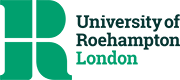 1. Programme/Dept.Dates of intended visit:	From…………………… To…………………………..						2.  Personal details 	Title	 Surname / Family name3.  Education  4.  Professional qualifications5.  English language (if English is not your first language) 6.  Industrial / professional / clinical experience if relevant - you may continue on a separate sheet7.  Payment of fees   Who will pay your fees?Your employer	You / a relativeOther sponsor	8. Referee - please provide details of the referee whom you have asked to submit a reference  9.  Personal statement	(Experience, reason for visit etc.) Use an additional sheet if necessary or preferred.10.  Declaration - failure to sign the declaration may delay the processing of your application.a)  I certify that the statements made by me on this form are correctb)  I understand that, if admitted to the University, and if my funds should at any time during my course prove to be inadequate, the University will not be able to provide financial assistance either by grant or by remission of feesc)  I understand that in signing below I agree to the University of Roehampton processing my personal data (as defined by the Data Protection Act 1998), for administrative purposes as notified to the Office of the Information Commissioner.d)  I agree to pay the published fees, detailed in any offer made. e)  I do* / do not have any criminal convictions (*provide details)Signature and DatePlease return the completed form and supporting documents to:pgresearch@roehampton.ac.ukFirst / Given name(s)Former nameFormer nameIf previously an employee/student of Roehampton fill in your Payroll no/ Student ID (if known)If previously an employee/student of Roehampton fill in your Payroll no/ Student ID (if known)GenderGenderMaleMaleFemaleFemalePostal address line 1Address valid untilAddress valid untilDDDMMYYYAddress line 2Tel no.Tel no.Address line 3Mobile no.Mobile no.Address line 4Fax no.Fax no.PostcodeDate of birthDate of birthDDDMMYYYEmailPermanent address(if different from above)Country of birthNationalityNationalityNationalityCountry of permanent residenceTitle of qualificationSubject / course titleGrades /classInstitutionDates of attendance from - toDates of attendance from - toDates of attendance from - toDates of attendance from - toDates of attendance from - toDates of attendance from - toDates of attendance from - toDates of attendance from - toAward datesHigher educationHigher educationHigher educationHigher educationHigher educationHigher educationHigher educationHigher educationHigher educationHigher educationHigher educationHigher educationHigher educationMMYYMMYYMMYYMMYYMMYYMMYYSecondary / further educationSecondary / further educationSecondary / further educationSecondary / further educationSecondary / further educationSecondary / further educationSecondary / further educationSecondary / further educationSecondary / further educationSecondary / further educationSecondary / further educationSecondary / further educationSecondary / further educationMMYYMMYYMMYYMMYYMMYYMMYYMMYYMMYYMMYYMMYYMMYYMMYYProfessional bodyType of membership (e.g. full or associate)Award dateAward dateAward dateAward dateMMYYMMYYMMYYEnglish language qualificationScore / gradeDate of test /examDate of test /examDate of test /examDate of test /examMMYYMMYYMMYYName of organisationLocation / countryTitle of postDuties and responsibilities(Dates (from - to)NameAddress line 1Address line 2Address line 3Address line 4PostcodeCountryTel no(s).Email addressCapacity in which known